2. segédanyag: abrosz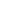 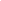 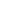 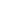 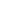 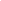 Abrosz négyfős csoportoknak 